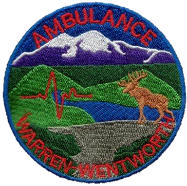 WWAS 911 REFLECTIVE ADDRESS SIGN ORDER FORMPlease complete the following informationName:			______________________________________________Street Address:		_____________________________________________Mailing Address:	__________________________________Town: 			______________________	State:	__________	Zip:	_____________Phone: __________________________		Email:	_______________________________________Most convenient time to contact you? (Please check one) Morning: ____ Afternoon: ____ Evening: ____Address Number Requested: _________________________Sign Preferences	(Please check the appropriate line)Would you like WWAS to install your sign?	YES _______		NO _______Would you like WWAS to choose the design and location?	YES _______		NO_______My position preference is:		VERTICAL _______	HORIZONTAL _______			ONE SIDED _______		TWO SIDED _______Existing post is:		Metal _______        Wood _______        Tree _______        Other _____________Existing Mailbox is:	Plastic _______        Metal _______        House _______        Other ____________*Please Note: Sign installations are only available for the towns of Warren, Wentworth, Dorchester, Piermont, Benton, Groton, and Rumney. Special Exceptions will be considered on a “case by case” basis. Please explain on back of this form.Payment	(Please check the appropriate line)Each sign costs $15. Choose Payment Method: Cash: _______        Check (payable to “Warren-Wentworth Ambulance Service” (WWAS): _______        Credit/Debit Card: _______Name on Card: ________________________________Billing Address for Card: (Check here if it is the same as the “Street Address” _______ or “Mailing Address” ____________________________________________________________________________________________Card Number: _______________________________________Expiration Date: ______________			CVV (3 Digit code on the back): ____________**Please include the payment with order if you are paying with cash or check. We will contact you for the best time to install your reflective number sign.